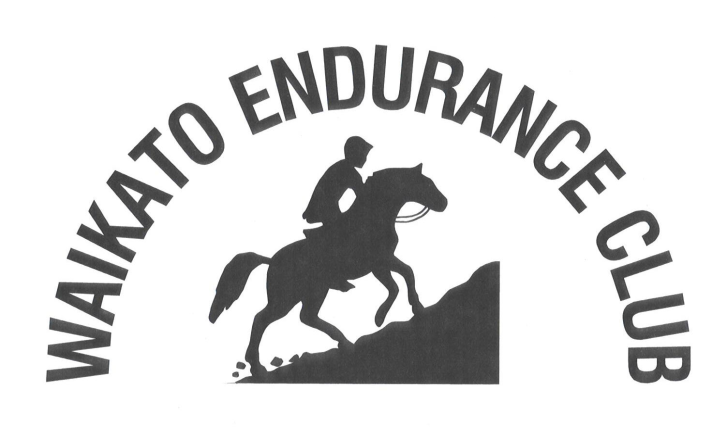             www.waikatoenduranceclub.comSaturday 27 August 2022Thornton Beach Holiday ParkThornton, WhakataneThe new season kicks off again the first of two rides at Thornton Beach Holiday ParkDirections:  Follow State Highway 2.  The venue is between Matata and Whakatane.  Turn down Thornton Beach Road and the camp is at the beachfront on the left.  For vehicles arriving from the north there is a heavy traffic diversion around Matata.  At Matata take SH2 towards Edgecumbe.  Take Gow Road and then turn left onto Western Drain Road to Thornton Beach Road.  If travelling from Rotorua take SH34 towards Matata/Tauranga, then at T-junction turn right onto SH2, then left onto Gow Road as above.Please note Camping is available. If you would like a comfortable bed in a cabin please book direct with Louise and Glenn at Thornton Beach Holiday Park www.thorntonbeach.co.nz   Phone: 07-304 8296Vetting starts from 9 am on SaturdayEndurance			Saturday (Tide Low 12.58pm)	 40 km        	$60       start   11.00am			20 km        	$40                   12.00pm	            15km         	$30                   11.30am		5km leadrein   	$20                   12.30pmCTR	              40 km (Open/Int/Junior) 	$60     start from     11.15am			20 km  (Int/Junior/Nov)   	$40     from               12.15pm		15km  (Nov)               	$30     from               11.45am	Note: Price includes $10 landowner ground fee.    Entry form via EvoEvents.  Prepayment is required:  03 1568 0079553 00Rider must be an Introductory or full member of ESNZ as well as a member of and ESNZ affiliated Endurance club to enter the 40km class.  A $10 flexi start fee is payable, in addition to the entry fee, for unregistered horses in the 40kmUnregistered riders in the 20km,15km and leadrein classes must pay a Casual day membership of $15 (or sign up as an Intro member for $50 per year and ride as often as you want)If camping your horse yards need to be compliant with the rules – if this is a problem please call Daryl 021713123No dogs please.   If you would like to receive these fliers by email contact Hilary, endurancewaikato@gmail.com